INTRODUÇÃO AO ESTUDO DA UNIDADE CURRICULAR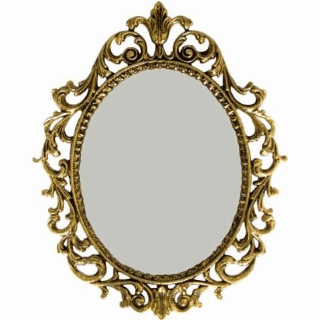 27 de Fevereiro a 4 de MarçoEsta unidade curricular procura familiarizar o estudante com as grandes linhas de debate artístico da época moderna e contemporânea em Portugal. Tem como objectivo caracterizar numa visão abrangente e diacrónica, os grandes momentos da História da Arte Portuguesa, tais como o conhecimento das obras, autores, e conjunturas artísticas essenciais entre os séculos XVII e XX. Principais Tarefas:- Aquisição da bibliografia obrigatória indicada.- Pesquisa online de sítios que considere uteis e interessantes para esta unidade curricular.- Elabore um breve comentário sobre a sua pesquisa e partilhe essas informações com os seus colegas no Fórum: Pesquisa online sobre conteúdos da História da Arte Portuguesa ( séculos XVII a XX)FÓRUM: Pesquisa online sob contéudos da Arte Portuguesa ( séculos XVII a XX) Fórum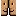 